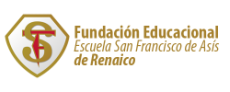 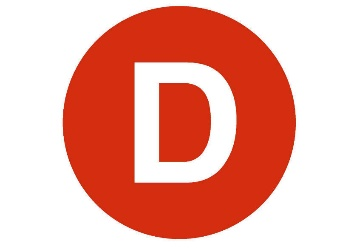 CARTA DE PATROCINIOAndrea Parra Sauterel, Diputada de la República, otorga Patrocinio y adhesión a la Iniciativa Juvenil de Ley: Ampliación de la cobertura y fiscalización de recursos del Programa de Integración Escolar, presentada por el equipo “Athene Noctua”, compuesto por estudiantes de la Escuela San Francisco de Asís de Renaico, Región de la Araucanía, en el marco de la versión XI del Torneo Delibera organizado por la Biblioteca del Congreso Nacional. 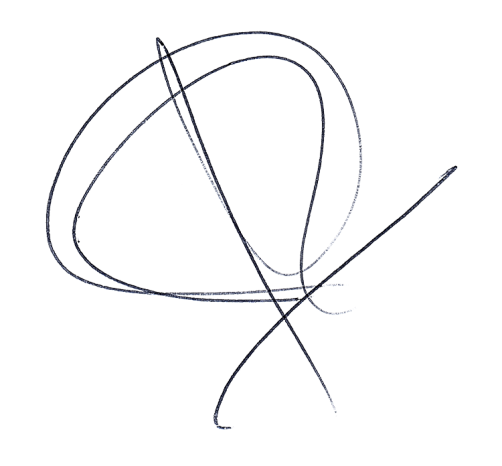 _______________________________Andrea Parra Sauterel.
Diputada de la República.DISTRITO N° 22
Fecha: 23 de Mayo de 2019